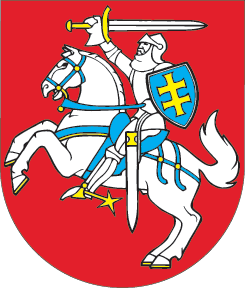 LIETUVOS RESPUBLIKOSATSINAUJINANČIŲ IŠTEKLIŲ ENERGETIKOS ĮSTATYMO NR. XI-1375
2, 5, 13, 16 IR 22 STRAIPSNIŲ PAKEITIMOĮSTATYMAS2017 m. liepos 11 d. Nr. XIII-613Vilnius1 straipsnis. 2 straipsnio pakeitimasPakeisti 2 straipsnio 50 dalį ir ją išdėstyti taip:„50. Kitos šiame įstatyme vartojamos sąvokos suprantamos taip, kaip jos apibrėžtos Lietuvos Respublikos aplinkos apsaugos įstatyme, Lietuvos Respublikos atliekų tvarkymo įstatyme, Lietuvos Respublikos dokumentų ir archyvų įstatyme, Lietuvos Respublikos energetikos įstatyme, Lietuvos Respublikos elektros energetikos įstatyme, Lietuvos Respublikos gamtinių dujų įstatyme, Lietuvos Respublikos planuojamos ūkinės veiklos poveikio aplinkai vertinimo įstatyme, Lietuvos Respublikos šilumos ūkio įstatyme, Lietuvos Respublikos statybos įstatyme, Lietuvos Respublikos teritorijų planavimo įstatyme, Lietuvos Respublikos vandens įstatyme ir Lietuvos Respublikos žemės įstatyme.“2 straipsnis. 5 straipsnio pakeitimas1. Papildyti 5 straipsnio 1 dalį nauju 8 punktu:„8) tvirtina Lietuvos Respublikos teritorinės jūros ir (ar) Lietuvos Respublikos išskirtinės ekonominės zonos Baltijos jūroje naudojimo atsinaujinančius energijos išteklius naudojančių elektrinių plėtrai ir eksploatacijai konkursų organizavimo ir leidimų naudoti Lietuvos Respublikos teritorinės jūros ir (ar) Lietuvos Respublikos išskirtinės ekonominės zonos Baltijos jūroje dalis atsinaujinančius energijos išteklius naudojančių elektrinių plėtrai ir eksploatacijai išdavimo tvarkos aprašą (toliau – Konkursų organizavimo ir leidimų išdavimo tvarkos aprašas);“.2. Papildyti 5 straipsnio 1 dalį nauju 9 punktu:„9) nustato Lietuvos Respublikos teritorinės jūros ir (ar) Lietuvos Respublikos išskirtinės ekonominės zonos Baltijos jūroje dalis, kuriose tikslinga organizuoti konkursą (konkursus) atsinaujinančius energijos išteklius naudojančių elektrinių plėtrai ir eksploatacijai, ir šių elektrinių įrengtąsias galias;“.3. Buvusį 5 straipsnio 1 dalies 8 punktą laikyti 10 punktu.4. Pakeisti 5 straipsnio 2 dalies 5 punktą ir jį išdėstyti taip:„5) rengia Konkursų organizavimo ir leidimų išdavimo tvarkos aprašo projektą, atsižvelgdama į šiame įstatyme nustatytus elektros energijos gamybos iš atsinaujinančių energijos išteklių skatinimo bendruosius reikalavimus ir vadovaudamasi objektyviais ir nediskriminaciniais principais;“.5. Papildyti 5 straipsnio 2 dalį nauju 17 punktu:„17) tvirtina Lietuvos Respublikos teritorinės jūros, Lietuvos Respublikos išskirtinės ekonominės zonos Baltijos jūroje tyrimų ir kitų veiksmų, reikalingų Lietuvos Respublikos teritorinės jūros ir (ar) Lietuvos Respublikos išskirtinės ekonominės zonos Baltijos jūroje dalims, kuriose tikslinga organizuoti konkursą (konkursus) atsinaujinančius energijos išteklius naudojančių elektrinių plėtrai ir eksploatacijai, ir šių elektrinių įrengtosioms galioms nustatyti, atlikimo ir jų rezultatų skelbimo tvarkos aprašą;“.6. Buvusį 5 straipsnio 17 punktą laikyti 18 punktu.3 straipsnis. 13 straipsnio pakeitimasPakeisti 13 straipsnio 2 dalį ir ją išdėstyti taip:„2. Maksimalius atsinaujinančių energijos išteklių elektros energijos, pagamintos vėjo (sausumoje ir jūroje) elektrinių, saulės šviesos energijos elektrinių, hidroelektrinių ir biokuro elektrinių, prijungtų prie elektros tinklų, įrengtųjų suminių galių dydžius nustato šis įstatymas. Atsinaujinančių energijos išteklių naudojimas elektros energijai gaminti skatinamas šio įstatymo ir kitų teisės aktų nustatyta tvarka ir sąlygomis.“4 straipsnis. 16 straipsnio pakeitimasPakeisti 16 straipsnio 3 dalį ir ją išdėstyti taip:„3. Leidimai plėtoti elektros energijos gamybos pajėgumus iš saulės šviesos energijos Kuršių nerijoje išduodami konkurso būdu pagal Vyriausybės ar jos įgaliotos institucijos nustatytą tvarką, atsižvelgiant į šiame įstatyme nustatytus elektros energijos gamybos iš atsinaujinančių energijos išteklių skatinimo bendruosius reikalavimus ir vadovaujantis objektyviais ir nediskriminaciniais principais bei galiojančių teritorijų planavimo dokumentų sprendiniais.“5 straipsnis. 22 straipsnio pakeitimasPakeisti 22 straipsnį ir jį išdėstyti taip: „22 straipsnis. Atsinaujinančių energijos išteklių naudojimas elektros energijos gamybai Lietuvos Respublikos teritorinėje jūroje ir (ar) Lietuvos Respublikos išskirtinėje ekonominėje zonoje Baltijos jūroje 1. Vyriausybės įgaliota institucija, atsižvelgdama į šio įstatymo 5 straipsnio 2 dalies 17 punkte nurodytą tvarkos aprašą, atlieka Lietuvos Respublikos teritorinės jūros, Lietuvos Respublikos išskirtinės ekonominės zonos Baltijos jūroje tyrimus ir kitus veiksmus, kurie reikalingi Vyriausybės nutarimui dėl Lietuvos Respublikos teritorinės jūros ir (ar) Lietuvos Respublikos išskirtinės ekonominės zonos Baltijos jūroje dalių, kuriose tikslinga organizuoti konkursą (konkursus) atsinaujinančius energijos išteklius naudojančių elektrinių plėtrai ir eksploatacijai, ir šių elektrinių įrengtųjų galių nustatymo priimti: 1) parengia specialųjį planą;2) atlieka specialiojo plano strateginį pasekmių aplinkai vertinimą;3) atlieka poveikio aplinkai ir visuomenės sveikatai vertinimą;4) atlieka prisijungimo prie elektros perdavimo tinklų sausumos teritorijoje galimybių vertinimą;5) atlieka balansavimo galimybių vertinimą; 6) atlieka šios dalies 4 ir 5 punktuose nurodytų veiksmų sąnaudų vertinimą;7) atlieka kitus veiksmus, būtinus elektros energijos gamybos iš atsinaujinančių energijos išteklių leistinumui ir galimybėms įvertinti.2. Lietuvos Respublikos teritorinės jūros ir (ar) Lietuvos Respublikos išskirtinės ekonominės zonos Baltijos jūroje dalis (dalys) atsinaujinančius energijos išteklius naudojančių elektrinių plėtrai ir eksploatacijai naudojama (naudojamos) tik turint Vyriausybės įgaliotos institucijos išduotą leidimą. Šis leidimas išduodamas 35 metams be pratęsimo galimybės. 3. Leidimai naudoti Lietuvos Respublikos teritorinės jūros ir (ar) Lietuvos Respublikos išskirtinės ekonominės zonos Baltijos jūroje dalį (dalis) atsinaujinančius energijos išteklius naudojančių elektrinių plėtrai ir eksploatacijai (toliau – leidimas plėtrai ir eksploatacijai) išduodami konkurso būdu. 4. Vyriausybės nutarimas dėl Lietuvos Respublikos teritorinės jūros ir (ar) Lietuvos Respublikos išskirtinės ekonominės zonos Baltijos jūroje dalių, kuriose tikslinga organizuoti konkursą (konkursus) atsinaujinančius energijos išteklius naudojančių elektrinių plėtrai ir eksploatacijai ir šių elektrinių įrengtųjų galių nustatymo, rengiamas atsižvelgiant į šio įstatymo 13 straipsnio 2 dalies nuostatas bei Nacionalinėje energetikos strategijoje įtvirtintus atsinaujinančių energijos išteklių plėtros tikslus. Išankstinės prijungimo sąlygos išduodamos, konkursas (konkursai) organizuojamas (organizuojami) ir leidimas (leidimai) plėtrai ir eksploatacijai šioje dalyje numatytais atvejais išduodami ne anksčiau, negu yra priimtas Vyriausybės nutarimas dėl Lietuvos Respublikos teritorinės jūros ir (ar) Lietuvos Respublikos išskirtinės ekonominės zonos Baltijos jūroje dalių, kuriose tikslinga organizuoti konkursą (konkursus) atsinaujinančius energijos išteklius naudojančių elektrinių plėtrai ir eksploatacijai, ir šių elektrinių įrengtųjų galių nustatymo. Konkursą gali inicijuoti bet kuris asmuo, atitinkantis šio straipsnio 11 dalies 2 ir 3 punktuose nustatytus reikalavimus, pateikdamas paraišką Vyriausybės įgaliotai institucijai. Konkursą privalo organizuoti Vyriausybės įgaliota institucija per 6 mėnesius nuo paraiškos organizuoti konkursą gavimo dienos šio įstatymo 5 straipsnio 1 dalies 9 punkte numatytame Vyriausybės nutarime nustatytoms dalims ir įrengtosioms galioms. 5. Konkurso laimėtojas nustatomas Konkursų organizavimo ir leidimų išdavimo tvarkos apraše nustatyta tvarka, vadovaujantis objektyviais, skaidriais ir nediskriminaciniais principais. 6. Išlaidos, patirtos šio straipsnio 1 dalyje numatytiems tyrimams ir kitiems veiksmams atlikti, yra kompensuojamos konkursą laimėjusių dalyvių mokesčiais. Konkurso dalyvio mokesčio dydis nustatomas atsižvelgiant į šio įstatymo 5 straipsnio 1 dalies 9 punkte numatytame Vyriausybės nutarime nustatytas elektrinių įrengtąsias galias ir paskirstant jas proporcingai konkurse numatomai paskirstyti elektrinių įrengtajai galiai. Konkurso dalyvio mokestis mokamas Vyriausybės įgaliotai institucijai. Jo sumokėjimo, grąžinimo bei panaudojimo, nustačius konkurso laimėtoją, tvarka ir terminai nustatomi šio įstatymo 5 straipsnio 1 dalies 8 punkte numatytame tvarkos apraše.7. Konkurso dalyviai, vadovaudamiesi Konkursų organizavimo ir leidimų išdavimo tvarkos aprašu, pateikia elektros tinklų operatoriui konkurso dalyvio prievolių įvykdymo užtikrinimą, garantuojantį elektros tinklų operatoriui konkurso dalyvio įsipareigojimą laimėjus konkursą plėtoti atsinaujinančius energijos išteklius naudojančių elektrinių projektą. Elektros tinklų operatorius atsisako savo teisių ir grąžina visą prievolių įvykdymo užtikrinimą asmeniui ar jo prievolių įvykdymo užtikrinimą išdavusiam asmeniui, jeigu:1) asmuo nelaimi šioje dalyje nurodyto konkurso;2) asmuo raštu atsisako dalyvauti konkurse iki organizuojamo konkurso sąlygose numatyto termino pabaigos;3) asmeniui išduodamas leidimas gaminti elektros energiją elektrinėje, kurios įrengtoji galia sutampa su galia, numatyta leidime plėtrai ir eksploatacijai.8. Jeigu leidimas plėtrai ir eksploatacijai panaikinamas šio straipsnio 17 dalyje numatytais pagrindais, elektros tinklų operatorius turi teisę pasinaudoti visu šio asmens pateiktu prievolių įvykdymo užtikrinimu. Jeigu šio straipsnio 5 dalyje nurodyto konkurso laimėtojas per leidimo plėtrai ir eksploatacijai galiojimo laikotarpį įrengia mažesnės galios elektrinę, negu buvo numatyta leidime plėtrai ir eksploatacijai, elektros tinklų operatorius turi teisę pasinaudoti pateikto prievolių įvykdymo užtikrinimo dalimi proporcingai neįrengtai galiai.9. Pagal šio straipsnio 7 dalyje numatytą prievolių įvykdymo užtikrinimą elektros tinklų operatoriaus gautos lėšos gali būti naudojamos tik elektros tinklų plėtrai, reikalingai atsinaujinančių išteklių energijos gamybos įrenginiams prijungti.10. Pasiekus šio įstatymo 5 straipsnio 1 dalies 9 punkte nurodytame Vyriausybės nutarime nustatytas elektrinių įrengtąsias galias ir (ar) atsiradus papildomų elektros energijos gamybos pajėgumų plėtros poreikiui, Vyriausybės įgaliota institucija įvertina jų įrengimo tikslingumą ir prireikus peržiūri ar atnaujina šio straipsnio 1 dalyje numatytų tyrimų ir kitų veiksmų rezultatus ir pateikia pasiūlymus dėl 5 straipsnio 1 dalies 9 punkte nurodyto Vyriausybės nutarimo pakeitimo.11. Leidimai plėtrai ir eksploatacijai šio įstatymo nustatyta tvarka ir sąlygomis išduodami fiziniams asmenims, turintiems teisę gyventi Lietuvos Respublikoje, arba Lietuvos Respublikoje įsteigtiems juridiniams asmenims, kitų valstybių narių juridinių asmenų ar kitų organizacijų padaliniams, įsteigtiems Lietuvos Respublikoje:1) kurie šio straipsnio 5 dalyje nustatyta tvarka pripažinti konkurso laimėtojais;2) kurie yra įvykdę įsipareigojimus, susijusius su mokesčių, įskaitant socialinio draudimo įmokas, mokėjimu. Asmuo laikomas įvykdžiusiu įsipareigojimus, susijusius su mokesčių, įskaitant socialinio draudimo įmokas, mokėjimu, jeigu jo neįvykdytų įsipareigojimų suma yra mažesnė kaip 50 eurų;3) kuriems nėra pradėta bankroto, reorganizavimo ir (ar) likvidavimo procedūra;4) kurie prisijungimo prie elektros perdavimo tinklų sausumos teritorijoje ir balansavimo sąnaudas įsipareigoja padengti savo lėšomis.12. Šio straipsnio 11 dalies 1, 2 ir 3 punktuose nurodytų reikalavimų įvertinimo tvarka nustatoma Konkursų organizavimo ir leidimų išdavimo tvarkos apraše.13. Asmuo, gavęs leidimą plėtrai ir eksploatacijai, neturi teisės įgalioti kitų asmenų verstis šiame leidime nurodyta veikla arba perduoti jiems šios teisės pagal sutartį ar kitais pagrindais ir privalo laikytis šių veiklos sąlygų:1) per 3 metus nuo leidimo plėtrai ir eksploatacijai gavimo dienos gauti statybą leidžiantį dokumentą;2) per 6 metus nuo leidimo plėtrai ir eksploatacijai gavimo dienos gauti leidimą gaminti elektros energiją;3) šio įstatymo 5 straipsnio 1 dalies 8 punkte nurodytame tvarkos apraše nustatyta tvarka teikti Vyriausybės įgaliotai institucijai informaciją apie leidime plėtrai ir eksploatacijai nurodytą vykdomą reguliuojamą veiklą;4) nedidinti (neplėsti) leidime plėtrai ir eksploatacijai numatytos elektrinės įrengtosios galios ir teritorijos.14. Už leidimų plėtrai ir eksploatacijai reguliuojamos veiklos sąlygų pažeidimus Vyriausybės įgaliota institucija įspėja šio leidimo turėtoją apie galimą leidimo galiojimo sustabdymą šio straipsnio 15 dalyje nustatytais pagrindais arba informuoja apie šio leidimo galiojimo panaikinimą šio straipsnio 17 dalyje nustatytais pagrindais. Leidimo turėtojui, kuris yra įspėtas apie leidimo galiojimo sustabdymą ar kurio leidimo galiojimas yra sustabdytas, nustatomas 30 kalendorinių dienų laikotarpis, per kurį turi būti pašalinti reguliuojamos veiklos pažeidimai. Pažeidimams pašalinti gali būti nustatomas ilgesnis laikotarpis, jeigu tai reikalinga dėl objektyvių priežasčių: dėl nuo leidimo turėtojo nepriklausančių priežasčių leidimo turėtojas šio straipsnio 13 dalyje nustatytais terminais negauna statybą leidžiančio dokumento. Laikotarpis pažeidimams pašalinti nustatomas atsižvelgiant į jiems pašalinti reikalingą laikotarpį ir negali būti ilgesnis kaip 90 kalendorinių dienų.15. Leidimo plėtrai ir eksploatacijai galiojimą Vyriausybės įgaliota institucija sustabdo, jeigu: 1) išdavus leidimą plėtrai ir eksploatacijai leidimo galiojimo laikotarpiu paaiškėja, kad konkursui pateiktuose dokumentuose pateikti netikslūs duomenys arba duomenys turi trūkumų;2) leidimo plėtrai ir eksploatacijai turėtojas pažeidė šio straipsnio 13 dalyje nustatytas reguliuojamos veiklos sąlygas;3) leidimo plėtrai ir eksploatacijai turėtojas ilgiau negu vienus metus nevykdo įsipareigojimų, susijusių su mokesčių, įskaitant socialinio draudimo įmokas, mokėjimu, išskyrus atvejus, kai neįvykdytų įsipareigojimų, susijusių su mokesčių, įskaitant socialinio draudimo įmokas, mokėjimu, suma yra mažesnė kaip 50 eurų. 16. Kai leidimo plėtrai ir eksploatacijai turėtojas per Vyriausybės įgaliotos institucijos nustatytą laikotarpį pateikia dokumentus, įrodančius, kad šio straipsnio 13 dalyje nurodyti pažeidimai pašalinti, Vyriausybės įgaliota institucija ne vėliau kaip per 10 kalendorinių dienų nuo šių dokumentų gavimo dienos panaikina šio leidimo galiojimo sustabdymą.17. Leidimo plėtrai ir eksploatacijai galiojimą Vyriausybės įgaliota institucija panaikina, jeigu:1) leidimo plėtrai ir eksploatacijai turėtojas, kurio leidimo galiojimas jau buvo sustabdytas, pakartotinai per 12 mėnesių nuo šio leidimo galiojimo sustabdymo datos pažeidžia šio straipsnio 13 dalyje nustatytas reguliuojamos veiklos sąlygas;2) leidimo plėtrai ir eksploatacijai turėtojas, kurio leidimo galiojimas sustabdytas šio straipsnio 15 dalies 1 punkte nurodytu pagrindu, per pažeidimams pašalinti nustatytą laikotarpį nepateikia patikslintų duomenų, nepašalina netikslumų arba Vyriausybės įgaliota institucija nustato, kad pateikti duomenys neatitinka reikalavimų, galiojusių leidimo plėtrai ir eksploatacijai išdavimo dieną;3) leidimo plėtrai ir eksploatacijai turėtojas, kurio leidimo galiojimas sustabdytas šio straipsnio 15 dalies 2 ir (ar) 3 punkte nurodytais pagrindais, per pažeidimams pašalinti nustatytą laikotarpį jų nepašalino;4) leidimo plėtrai ir eksploatacijai turėtojas, kurio leidimo galiojimas sustabdytas, vykdo leidime nurodytą veiklą;5) leidimą plėtrai ir eksploatacijai turintis juridinis asmuo pasibaigė jį likvidavus ar reorganizavus;6) fizinis asmuo, turėjęs leidimą plėtrai ir eksploatacijai, miršta;7) leidimo plėtrai ir eksploatacijai turėtojas Vyriausybės įgaliotai institucijai pateikia prašymą panaikinti leidimo plėtrai ir eksploatacijai galiojimą.18. Vyriausybės įgaliota institucija prižiūri, kaip laikomasi leidime plėtrai ir eksploatacijai nustatytų reguliuojamos veiklos sąlygų.“6 straipsnis. Įstatymo įsigaliojimas ir įgyvendinimas1. Šis įstatymas, išskyrus šio straipsnio 2, 3 ir 4 dalis, įsigalioja 2017 m. lapkričio 1 d.2. Lietuvos Respublikos Vyriausybė ar jos įgaliota institucija iki 2017 m. spalio 30 d. patvirtina šio įstatymo 2 straipsnio 5 dalyje išdėstyto Lietuvos Respublikos atsinaujinančių išteklių energetikos įstatymo 5 straipsnio 2 dalies 17 punkte nurodytą aprašą.3. Per 3 metus nuo šio įstatymo 2 straipsnio 5 dalyje išdėstyto Lietuvos Respublikos atsinaujinančių išteklių energetikos įstatymo 5 straipsnio 2 dalies 17 punkte nurodyto aprašo patvirtinimo dienos Lietuvos Respublikos Vyriausybės įgaliota institucija atlieka tame apraše numatytus tyrimus ir kitus veiksmus. Lietuvos Respublikos Vyriausybė iki 2021 m. vasario 1 d. priima nutarimą dėl Lietuvos Respublikos teritorinės jūros ir (ar) Lietuvos Respublikos išskirtinės ekonominės zonos Baltijos jūroje dalių, kuriose tikslinga atsinaujinančius energijos išteklius naudojančių elektrinių plėtra ir eksploatacija, ir jų įrengtųjų galių nustatymo. 4. Lietuvos Respublikos Vyriausybė iki 2021 m. vasario 1 d. patvirtina šio įstatymo 2 straipsnio 1 dalyje išdėstyto Lietuvos Respublikos atsinaujinančių išteklių energetikos įstatymo 5 straipsnio 1 dalies 8 punkte nurodytą aprašą.Skelbiu šį Lietuvos Respublikos Seimo priimtą įstatymą.Respublikos Prezidentė	Dalia Grybauskaitė